11.9.2023, PezinokNové registrácie v produktovej línii FAINBAGS registráciou produktových dizajnov cez EUIPO pokračujeme. Aktuálne máme         3 nové registrácie pre dizajny z produktovej línie FAINBAG. 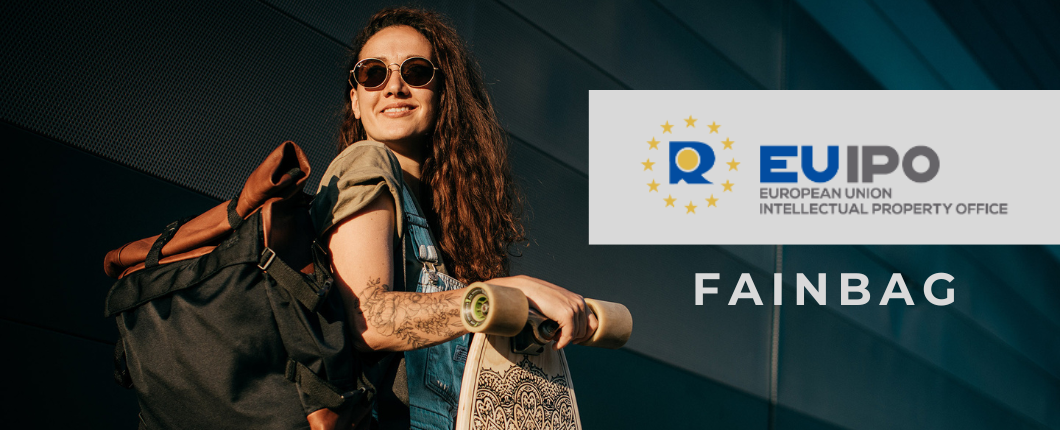 Nápady, ktoré vznikajú v ateliéri WAKIVAKY majú rôzne tvary a veľkosti. Inovatívny dizajn je pre nás významným obchodným aktívom. Preto si dizajny našich produktov chránime, a to prostredníctvom európskej kancelárie EUIPO (European Union Intellectual Property Office).Naše upcyklované produkty rozdeľujeme do troch produktových línií - HACHAI, FAINCASE a FAINBAG. Tretia skupina produktov zastrešuje rôzne typy ruksakov, tašiek a ľadviniek. Aktuám podarilo zaregistrovať ďalšie tri dizajny z tejto skupiny: EU dizajn pre produkt "FAINBAG, Backpack Roll" 015030228-0002EU dizajn pre produkt "FAINBAG, Backpack Cross" 015030228-0003EU dizajn pre produkt "FAINBAG, Backpack Mini" 015030228-0001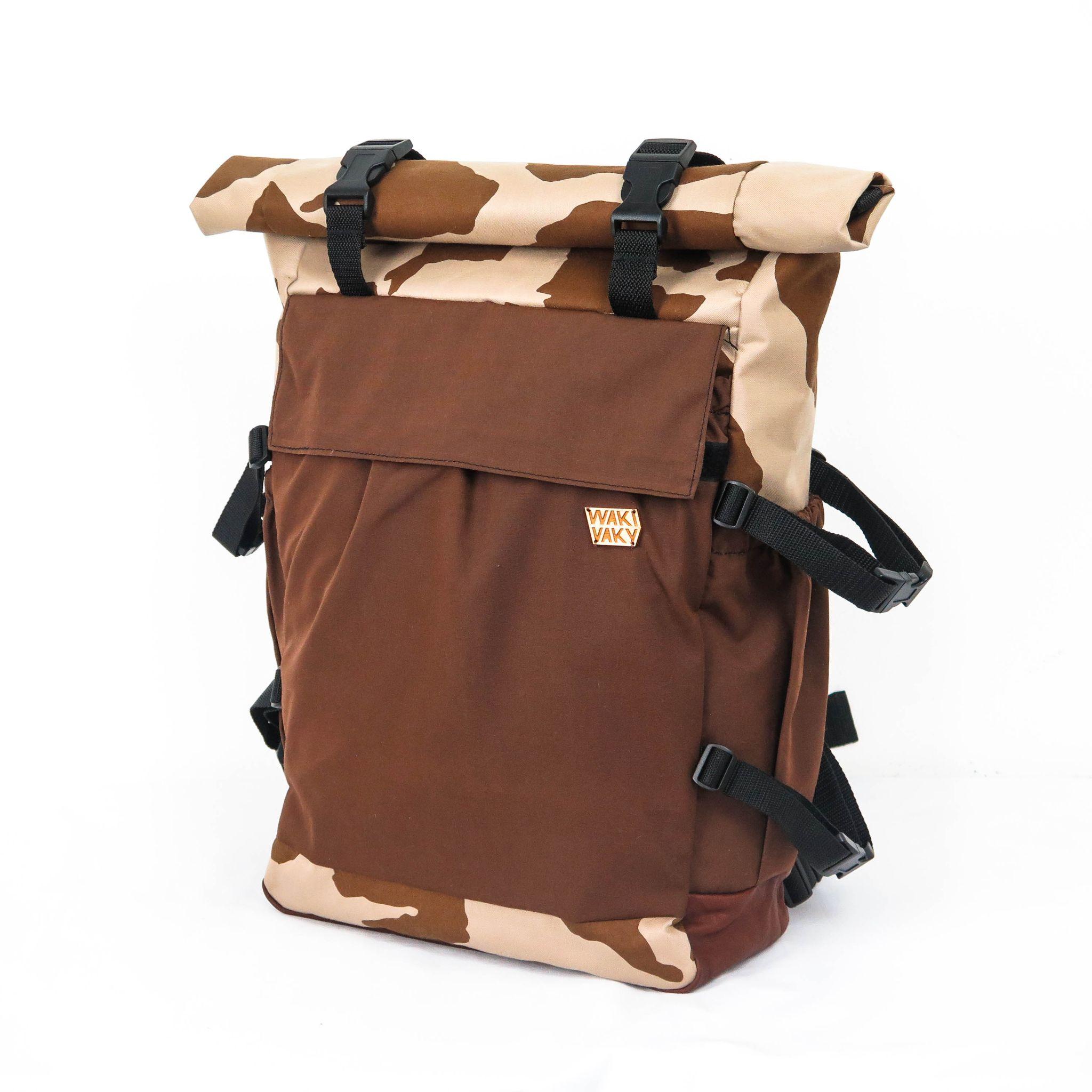 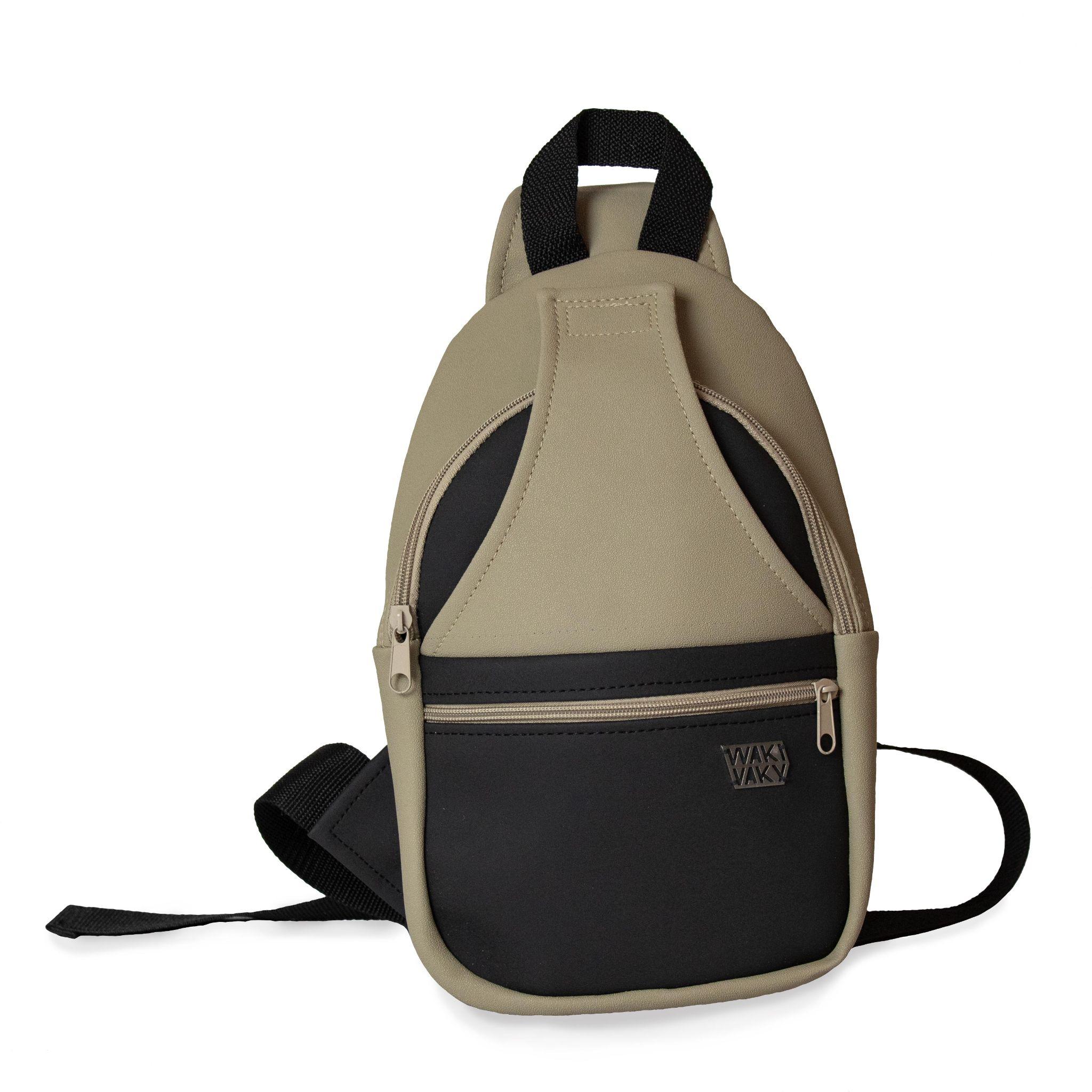 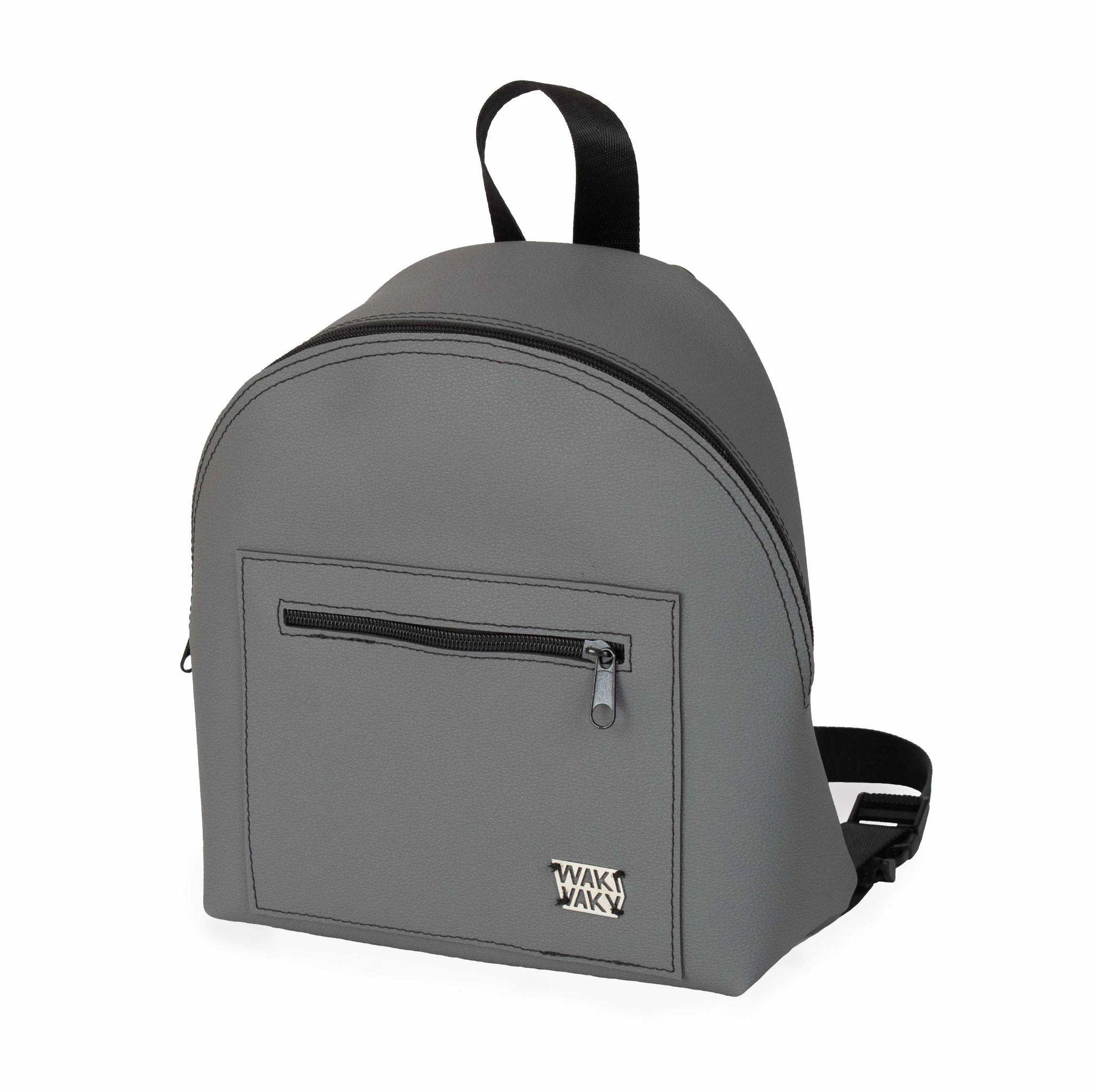 FAINBAG Backpack Roll                          FAINBAG Backpack Cross           	           FAINBAG Backpack Mini